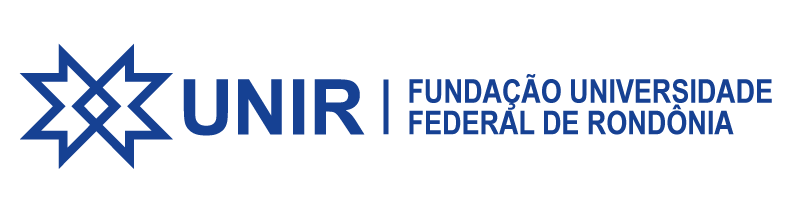 MINISTÉRIO DA EDUCAÇÃOUNIVERSIDADE FEDERAL DE RONDÔNIANÚCLEO DE CIÊNCIAS SOCIAIS APLICADAS (NUCSA)DEPARTAMENTO ACADÊMICO DE COMUNICAÇÃO (DACOM) – PORTO VELHOCURSO DE JORNALISMOPLANO DE ATIVIDADES - ESTÁGIO Dados da concedenteDados do/a estagiário/aCaracterização do estágioObjetivos do estágioJustificativa para contratação de estagiário do curso de JornalismoAtividades a serem desenvolvidasPorto Velho, _____ de ________ de 20___.______________________________________Estagiário/a______________________________________Supervisor/a______________________________________Coordenador de estágio do curso de JornalismoObservações importantes:Este plano de atividades deve ser elaborado em conjunto pelo/a supervisor/a do estágio e  pelo professor-orientador; As atividades de estágio só podem ser iniciadas após a assinatura dos Termos de Compromisso e Plano de Atividades por todas as partes; O/a Supervisor/a deverá ser o/a profissional com formação e/ou experiência na área  em que o/a estudante irá realizar o estágio, devendo ser indicado pela Concedente, em comum acordo com a UNIR. Tem a função de acompanhar efetivamente o/a estagiário/a no em seu dia a dia de trabalho;As datas indicadas neste Plano deverão ser as mesmas do Termo de Compromisso; Este documento será assinado exclusivamente em conjunto com o Termo de Estágio, quando ambos estiverem em concordância;Este documento está de acordo com as seguintes normativas: Resolução n° 454/CONSEA/UNIR, de 21 de setembro de 2016; Lei de estágios n° 11.788, de 25 de setembro de 2008; Regulamento do Estágio Curricular Supervisionado em Jornalismo/UNIR;Este documento está amparado no modelo disponibilizado pela PROGRAD/UNIR;Para mais informações sobre estágio, consulte: https://dacom.unir.br/pagina/exibir/22122; https://prograd.unir.br/pagina/exibir/2972; ou envie mensagem para dacom@unir.br. Estágio obrigatório: definido no Projeto Político-pedagógico do Curso (PPC), com carga horária específica e requisito fundamental para aprovação e obtenção de diploma;Estágio não obrigatório: atividade opcional, acrescida à carga horária regular e obrigatória do curso, também devendo ser definido do PPC, podendo ser incluído como Atividades Complementares e/ou de Extensão;Depois de assinados por todas as partes, uma vida deste Plano e do Termo de Compromisso deve ser entregue à coordenação de estágio do curso de Jornalismo.Empresa/instituição:Supervisor/a de estágio:Cargo do/a supervisor/a:Área de formação superior:Instituição de formação:Telefone/Whatsapp:E-mail para contato:Discente:Matrícula:Período:Endereço:Telefone:E-mail para contato:Modalidade do estágio:[   ]Obrigatório        [   ]Não obrigatório [   ]Remunerado      [   ]Não RemuneradoData de início do estágio:Data de fim do estágio:Carga horária semanal:Formas de avaliação do/a estagiário/a:Atividade Horas destinadas à atividade/por semana(adicionar mais linhas, se necessário)